Publicado en 15006 el 27/08/2013 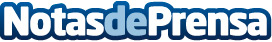 ¿La literatura y los videojuegos pueden ser aliados?“Imaginarius”, una novela dirigida al público infantil y juvenil, escrita por Marcos Vázquez y publicada por Ediciones Trilce, ofrece a los lectores la posibilidad de acceder a un sitio web www.imaginarius.com.uy, donde, además de encontrar contenido relacionado a la aventura, podrán disfrutar de un videojuego que tiene como principal objetivo tratar de incentivar la lectura del libro.Datos de contacto:Sandra FebleNota de prensa publicada en: https://www.notasdeprensa.es/la-literatura-y-los-videojuegos-pueden-ser Categorias: Telecomunicaciones Literatura Juegos Ocio para niños Gaming http://www.notasdeprensa.es